ЧЕРКАСЬКА ОБЛАСНА РАДАГОЛОВАР О З П О Р Я Д Ж Е Н Н Я06.10.2023                                                                                        № 271-рПро нагородження Почесноюграмотою Черкаської обласної радиВідповідно до статті 55 Закону України «Про місцеве самоврядування
в Україні», рішення обласної ради від 25.03.2016 № 4-32/VІІ «Про Почесну грамоту Черкаської обласної ради» (зі змінами):1. Нагородити Почесною грамотою Черкаської обласної ради:за вагомий особистий внесок у забезпечення правової, організаційної та аналітичної складової функціонування управління об’єктами спільної власності територіальних громад області та з нагоди Дня юриста2. Фінансово-господарському відділу виконавчого апарату обласної ради  провести відповідні виплати.3. Контроль за виконанням розпорядження покласти на керуючого справами виконавчого апарату обласної ради ГОРНУ Н.В., фінансово-господарський відділ виконавчого апарату обласної ради і відділ організаційного забезпечення ради та взаємодії з депутатами виконавчого апарату обласної ради.Голова		А. ПІДГОРНИЙСАВЛУЧИНСЬКОГОВадима Сергійовича –начальника відділу з питань майнових відносин управління об’єктами спільної власності територіальних громад області виконавчого апарату Черкаської обласної ради.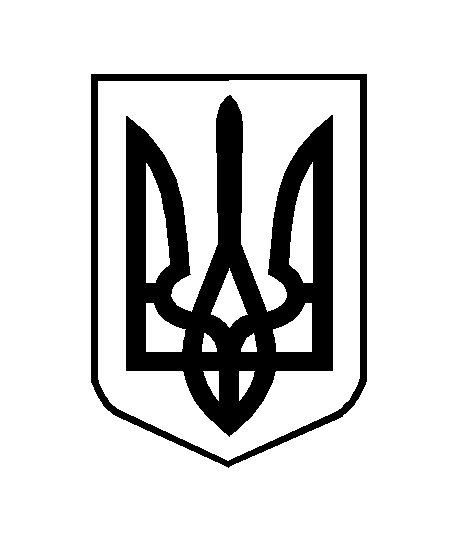 